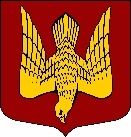 АДМИНИСТРАЦИЯМУНИЦИПАЛЬНОГО ОБРАЗОВАНИЯСТАРОЛАДОЖСКОЕ СЕЛЬСКОЕ ПОСЕЛЕНИЕВолховского муниципального районаЛенинградской областиП О С Т А Н О В Л Е Н И Еот   __27 декабря 2018 года_                                                                                №   _176___с. Старая ЛадогаВолховского района, Ленинградской областиОб утверждении муниципальной программы
«Устойчивое общественное развитие  
в МО Староладожское сельское поселение на 2019 год»В соответствии со  статьей 179 Бюджетного кодекса, статьей 35 Федерального закона от 02.03.2007 № 25-ФЗ "О муниципальной службе в Российской Федерации"постановляю:Утвердить муниципальную программу «Устойчивое общественное развитие в МО Староладожское сельское поселение на 2019 год» (далее – Программа) в соответствии с приложением.Определить администрацию МО Староладожское сельское поселение основным исполнителем Программы.Настоящее постановление подлежит размещению на официальном сайте муниципального образования в сети Интернет.Контроль за исполнением настоящего постановления оставляю за собой.Глава администрацииМО Староладожское сельское поселение                                              Ермак Н.О.Исп: Марьяничева Л.В.Тел. (81363)49-289Приложение к постановлению администрации 
МО Староладожское сельское поселение от 27.12.2018 г.  № 176МУНИЦИПАЛЬНАЯ ПРОГРАММА«Устойчивое общественное развитие 
в МО Староладожское сельское поселение на 2019 год»МО Староладожское сельское поселение.ПАСПОРТмуниципальной программы МО Староладожское сельское поселение «Устойчивое общественное развитие в МО Староладожское сельское поселение на 2019 год»Содержание проблемы и обоснование необходимости 
ее решения программными методами.Наличие комплекса информационных ресурсов органов местного самоуправления несет в себе  важную социальную функцию – оперативное информирование населения о деятельности органов местного самоуправления для удовлетворения информационных потребностей граждан, обеспечения конструктивного взаимодействия населения с органами местного самоуправления. Также существует необходимость в нормативном регулировании информационного освещения деятельности органов местного самоуправления. Необходимо обеспечить реализацию требований законодательства Российской Федерации по своевременному опубликованию правовых актов органов местного самоуправления для вступления их в законную силу, иных официальных документов органов местного самоуправления. Также необходимо обеспечить своевременное опубликование официальных объявлений и разъяснений должностных лиц, обязательное проведение публичных слушаний по вопросам, требующим их проведения,  и т.п.На интернет-сайте http://staraya-ladoga.ru/,созданном для информирования населения муниципального образования, регулярно публикуется информация о деятельности органов местного самоуправления МО Староладожское сельское поселение, нормативная база, иная информация, размещаемая в соответствии с требованиями Федерального закона от 09.02.2009г. № 8-ФЗ «Об обеспечении доступа к информации о деятельности государственных органов и органов местного самоуправления», новостная информация, планы мероприятий, информация для различных категорий пользователей. Администрацией предприняты все организационно-технические меры по предоставлению в электронной форме муниципальных услуг, в том числе первоочередных, путем размещения на официальном сайте информации о предоставляемых муниципальных услугах (административные регламенты, реестр), размещены бланки заявлений и иных документов, доступные для копирования, размещены адреса электронной почты администрации. На сегодняшний день актуальными остаются задачи по улучшению взаимодействия населения с органами местного самоуправления и средствами массовой информации по вопросам местного значения, повышение открытости и гласности работы этих органов, установление обратной связи с населением, координация работы в определении приоритетных тем для освещения деятельности органов местного самоуправления в средствах массовой информации, предоставление информации, справочных материалов по социальным и интересующим граждан вопросам. Важной задачей данного направления является приобщение сотрудников структурных подразделений администрации к диалогу с общественностью через средства массовой информации.Реализация программных мероприятий позволит средствам массовой информации и коммуникации активизировать освещение социально значимых тем и повысить качество информационных продуктов. Программа будет иметь позитивные результаты для общественно-политической жизни муниципального образования.В данной ситуации, очевидно, что развитие муниципального информационного рынка на территории муниципального образования диктует необходимость реализации взаимосвязанной системы программных мероприятий, направленных на решение общих задач информационного взаимодействия на местном уровне, являющихся частью программ социально-экономического развития муниципального образования.Программа позволит наиболее рационально и эффективно использовать информационные каналы, осуществлять комплексный и всесторонний подход к решению задач, стоящих перед органами местного самоуправления в области информирования населения.Согласованное исполнение мероприятий данной Программы должно обеспечить повышение качества оказания муниципальных услуг населению, повышение эффективности муниципального управления, обеспечение информационной открытости и доступности органов местного самоуправления. 2. Цели, задачи, сроки и методы реализации программы.     Цели:- формирование открытого информационного пространства на территории МО Староладожское сельское поселение, удовлетворяющего требованиям реализации конституционных прав граждан и организаций на доступ к информации о деятельности органов местного самоуправления и обеспечения гласности и открытости деятельности органов местного самоуправления;- совершенствование системы муниципального  управления на основе использования информационных и телекоммуникационных технологий;- стимулирование распространения и использования информационных технологий в ключевых областях деятельности;- развитие информационно-вычислительной сети, отвечающей современным требованиям и обеспечивающей потребности органов местного самоуправления муниципального образования Староладожское сельское поселение в доступе к муниципальным информационным ресурсам и информационном взаимодействии с другими уровнями власти.      Задачи:- развитие информационного пространства на территории муниципального образования;- всестороннее информационное обеспечение социально-экономического и общественно-политического развития муниципального образования по всем направлениям деятельности органов местного самоуправления МО Староладожское сельское поселение;- повышение эффективности деятельности органов местного самоуправления;- повышение уровня открытости местного самоуправления.Срок реализации программы - 2019 год. Для решения каждой из указанных задач предполагается реализация соответствующих мероприятий. При этом концепция настоящей программы не сводится к идее строго формального выполнения каждого из них в отдельности, она предполагает комплексный подход к реализации этих мероприятий с точки зрения их взаимосвязи и последовательности осуществления.3.  Характеристика основных мероприятий муниципальной программы с указанием сроков их реализации и ожидаемых результатовРешение поставленных в муниципальной программе задач достигается посредством реализации мероприятий конкретных подпрограмм:3.1. В подпрограмме «Информационное обеспечение деятельности органов местного самоуправления в МО Староладожское сельское поселение» предусматривается реализация мероприятий по следующим основным направлениям:3.1.1. Функционирование официального сайта МО Староладожское сельское поселение.3.1.2. Освещение деятельности органов местного самоуправления в печатном органе (газете «Волховские огни»).План реализации подпрограммы «Информационное обеспечение деятельности органов местного самоуправления в МО Староладожское сельское поселение» приведен в Приложении.3.2. В подпрограмме «Информатизация органов местного самоуправления в МО Староладожское сельское поселение» предусматривается реализация мероприятий по следующим основным направлениям:3.1.1. Обслуживание информационно-телекоммуникационных систем.3.1.2. Эксплуатация систем передачи данных.3.1.3. Приобретение и техническая поддержка специализированного программного обеспечения.    3.1.4. Совершенствование нормативно-правовой и методической базы в сфере использования информационных технологий. План реализации подпрограммы «Информатизация органов местного самоуправления в МО Староладожское сельское поселение» приведен в Приложении.4.  Ресурсное обеспечение программы.Финансирование программных мероприятий осуществляется за счет средств бюджета МО Староладожское сельское поселение в объемах, предусмотренных программой и утвержденных решением Совета депутатов МО Староладожское сельское поселение о бюджете на соответствующий финансовый год.  Всего на реализацию программных мероприятий предусмотрено выделение средств местного бюджета в объеме 170,0 тысяч рублей.Объемы финансирования программы за счет средств местного бюджета носят прогнозный характер и подлежат уточнению в установленном порядке при формировании проекта бюджета на очередной финансовый год исходя из возможностей местного бюджета.В случае невозможности проведения мероприятий, утвержденных в соответствии с планом мероприятий, и экономии бюджетных  средств, предусмотренных на реализацию программы в текущем году, допускается финансирование других мероприятий в рамках основных направлений программы. 5. Основные индикаторы (целевые показатели) реализации программы.        Показатели (индикаторы) реализации муниципальной  программы в разрезе каждой из подпрограмм, представлены в приложениях к программе.6.  Оценка эффективности и прогноз ожидаемых результатов от реализации программыВ рамках реализации программных мероприятий предполагается достичь следующих результатов:развитие информационного пространства на территории муниципального образования;всестороннее информационное обеспечение социально-экономического и общественно-политического развития муниципального образования по всем направлениям деятельности органов местного самоуправления МО Староладожское сельское поселение;повышение эффективности деятельности органов местного самоуправления;повышение уровня открытости местного самоуправления;совершенствование механизма управления работами по информатизации, включая порядок разработки и исполнения планов;увеличение количества принятых нормативно-правовых актов, регулирующих использование информационных технологий;санкционированный доступ к информационным ресурсам за счет полного и непротиворечивого нормативно-правового обеспечения;оптимизация административно-управленческих процессов, повышение качества работы, за счет внедрения систем автоматизации делопроизводства и электронного документооборота.Реализация Программы позволит:	в полном объеме обеспечить конституционное право жителей на получение объективной  информации о деятельности администрации,  совета депутатов, а также объективной информацией в социально-экономических и политических процессах, происходящих в обществе, будет иметь позитивные результаты для общественно-политической жизни муниципального образования;развить инфраструктуру формирования и использования информационных ресурсов и технологий, обеспечивающих публичный доступ к муниципальным социально значимым информационным ресурсам, в том числе к достоверной информации о нормативных актах, принимаемых в муниципальном образовании;улучшить имидж муниципального образования и репутацию органов местного самоуправления.7. Система управления и контроль за реализацией программы.Специалисты администрации муниципального образования Староладожское сельское поселение Волховского муниципального района Ленинградской области обеспечивают выполнение программных мероприятий, вносят предложения по дополнениям и изменениям в программу.Администрация МО Староладожское сельское поселение:определяет наиболее эффективные формы и методы организации работ по реализации Программы;проводит согласование объемов финансирования на очередной финансовый год и на весь период реализации Программы;при изменении объемов финансирования Программы - корректирует объемы и виды выполняемых работ на очередной финансовый год, определяет приоритеты, корректирует значения целевых показателей, принимает меры по обеспечению выполнения Программы;ведет мониторинг реализации Программы;координирует разработку проектов нормативных правовых актов по вопросам реализации Программы;вносит в установленном порядке предложения, связанные с корректировкой Программы.Контроль за выполнением мероприятий программы и целевым использованием финансовых средств осуществляет  главный бухгалтер администрации МО Староладожское сельское поселение.Общий контроль за выполнением программы осуществляет глава администрации муниципального образования Староладожское сельское поселение.ПАСПОРТподпрограммы  «Информационное обеспечение деятельности органов местного самоуправления в МО Староладожское сельское поселение» в рамках муниципальной программы МО Староладожское сельское поселение «Устойчивое общественное развитие в МО Староладожское сельское поселение на .»1. Содержание проблемы и обоснование необходимости 
ее решения программными методами.Подпрограмма «Информационное обеспечение деятельности органов местного самоуправления МО Староладожское сельское поселение» (далее - подпрограмма) разработана с целью реализации  информационной политики, направленной на широкое освещение деятельности органов местного самоуправления муниципального образования Староладожское сельское поселение Волховского района Ленинградской области (далее – МО Староладожское сельское поселение, муниципальное образование, поселение). Наличие комплекса информационных ресурсов органов местного самоуправления несет в себе  важную социальную функцию – оперативное информирование населения о деятельности органов местного самоуправления для удовлетворения информационных потребностей граждан, обеспечения конструктивного взаимодействия населения с органами местного самоуправления. Федеральным законом от 06.10.2003  № 131-ФЗ «Об общих принципах организации местного самоуправления в Российской Федерации» предусмотрено, что органы местного самоуправления обязаны обеспечить опубликование официальной информации для вступления в силу нормативных правовых актов местного самоуправления, проведение обсуждения проектов муниципальных правовых актов по вопросам местного значения, а также доведение до сведения населения муниципального образования информации о социально-экономическом и культурном развитии муниципального образования, о развитии его общественной инфраструктуры и иной официальной информации. Федеральным законом от 09.02.2009 № 8-ФЗ «Об обеспечении доступа к информации о деятельности государственных органов и органов местного самоуправления» предусмотрено, что органы местного самоуправления обязаны обеспечить реализацию прав граждан и организаций на доступ к информации о деятельности органов местного самоуправления, а также создать условия для обеспечения гласности и открытости принимаемых решений. Данная необходимость вытекает также из высокого уровня политической грамотности населения, и, как следствие, возрастающих потребностей жителей в информации о деятельности органов местного самоуправления. То есть, осуществление информационной стратегии органами местного самоуправления выполняет исключительно важную социальную функцию – оперативное информирование населения о своей деятельности для удовлетворения его информационных потребностей, обеспечения конструктивного взаимодействия населения с органами местного самоуправления.Очевидно, что положительный эффект от деятельности органов местного самоуправления существенно снижается, если эта деятельность не обеспечена соответствующей информационной поддержкой. В современных условиях средства массовой информации являются мощным ресурсом обеспечения информирования населения по вопросам деятельности органов местного самоуправления в целях повышения эффективности участия граждан в процессе принятия решений. Не менее значимым для муниципального управления направлением развития информационной политики, становится информационное обеспечение открытости деятельности органов местного самоуправления на основе Стратегии развития информационного общества в Российской Федерации от 7 февраля 2008 года N Пр-212.Согласно данной Стратегии, одной из целей формирования и развития информационного общества в Российской Федерации является совершенствование системы государственного управления на основе использования информационных и телекоммуникационных технологий.Также существует необходимость в нормативном регулировании информационного освещения деятельности органов местного самоуправления. Необходимо обеспечить реализацию требований законодательства Российской Федерации по своевременному опубликованию правовых актов органов местного самоуправления для вступления их в законную силу, иных официальных документов органов местного самоуправления. Также необходимо обеспечить своевременное опубликование официальных объявлений и разъяснений должностных лиц, обязательное проведение публичных слушаний по вопросам, требующим их проведения,  и т.п.На интернет-сайте http://staraya-ladoga.ru/,созданном для информирования населения муниципального образования, регулярно публикуется информация о деятельности органов местного самоуправления МО Староладожское сельское поселение, нормативная база, иная информация, размещаемая в соответствии с требованиями Федерального закона от 09.02.2009г. № 8-ФЗ «Об обеспечении доступа к информации о деятельности государственных органов и органов местного самоуправления», новостная информация, планы мероприятий, информация для различных категорий пользователей. Администрацией предприняты все организационно-технические меры по предоставлению в электронной форме муниципальных услуг, в том числе первоочередных, путем размещения на официальном сайте информации о предоставляемых муниципальных услугах (административные регламенты, реестр), размещены бланки заявлений и иных документов, доступные для копирования, размещены адреса электронной почты администрации. В то же время важной задачей является не только создание сайта, но и поддержание его в актуальном состоянии. В этой связи необходимо регулярное обновление информации, содержащейся на сайте, не только в целях соблюдения законодательства, но и для поддержания пользовательского интереса к данному  информационному ресурсу и укрепление атмосферы доверия граждан к органам местного самоуправления. Важной мерой информационной поддержки является использование таких информационных систем, как Портал государственных и муниципальных услуг Ленинградской области (в соответствии с Федеральным законом от 27.07.2010 го. № 210-ФЗ «Об организации предоставления государственных и муниципальных услуг» размещается информация для населения о предоставляемых муниципальных услугах), Регистр муниципальных нормативных правовых актов Ленинградской области (размещение в нем нормативных правовых актов предписано Федеральным законом 131-ФЗ, а также областным законом от 10 марта 2009 года N 17-оз "Об организации и ведении регистра муниципальных нормативных правовых актов Ленинградской области"), размещение информации о предстоящих событиях муниципального образования на официальном портале муниципального образования, что повышает информированность жителей иных муниципальных образований Волховского муниципального района о мероприятиях, проходящих в МО Староладожское сельское поселение.На сегодняшний день актуальными остаются задачи по улучшению взаимодействия населения с органами местного самоуправления и средствами массовой информации по вопросам местного значения, повышение открытости и гласности работы этих органов, установление обратной связи с населением, координация работы в определении приоритетных тем для освещения деятельности органов местного самоуправления в средствах массовой информации, предоставление информации, справочных материалов по социальным и интересующим граждан вопросам. Важной задачей данного направления является приобщение сотрудников структурных подразделений администрации к диалогу с общественностью через средства массовой информации.Большое значение для улучшения взаимодействия населения с органами местного самоуправления имеют встречи с населением как непосредственно руководителей органов местного самоуправления, так и депутатов муниципального образования или ответственных специалистов администрации.В целях информационной поддержки проводимых встреч необходима такая форма донесения до населения информации, как информационные буклеты, сборники, листовки, плакаты.Это создаст условия для формирования у населения доверия к органам местного самоуправления, создания дополнительной возможности коммуникации, поможет добиться разрушения существующих негативных стереотипов и мифов, а также будет способствовать формированию положительных имиджа муниципального образования и репутации органов местного самоуправления.Наиболее оптимальным для решения поставленных задач остается программно-целевой метод.Реализация программы по информационному обеспечению деятельности администрации МО Староладожское сельское поселение позволит укрепить основы муниципальной информационной системы, сделать органы местного самоуправления информационно открытыми для широких слоев населения и в результате объединить ресурсы органов местного самоуправления и общества в решении социально значимых проблем, повысить качественный уровень местного самоуправления.Реализация программных мероприятий позволит повысить степень доверия населения к администрации за счет обеспечения обратной связи через средства массовой информации и коммуникации, которая будет способствовать оперативному решению проблемных ситуаций. Как показывает практика встречи с главой муниципального образования, главой администрации, депутатами,  специалистами администрации вызывают большой интерес у жителей. Эти встречи необходимо проводить для эффективности дополнительных контактов органов местного самоуправления с населением.Реализация и финансирование подпрограммы осуществляются в соответствии с Планом мероприятий подпрограммы на основании договоров, счетов и государственных контрактов (договоров), заключаемых в соответствии с Федеральным законом от 05.04.2013 № 44-ФЗ "О контрактной системе в сфере закупок товаров, работ, услуг для обеспечения государственных и муниципальных нужд", в которых определяются условия и ответственность за выполнение мероприятий подпрограммы, целевое использование средств и порядок представления отчетности.Выбор исполнителей мероприятий подпрограммы (поставка товаров и оказание услуг) преимущественно осуществляется на конкурсной основе.На выполнение мероприятий подпрограммы заключаются договоры (муниципальные контракты) между получателем бюджетных средств и исполнителем мероприятий подпрограммы, определяющие взаимные права и обязанности, конкретные сроки исполнения и объемы финансирования мероприятий.2. Цели, задачи, сроки и методы реализации подпрограммы.Настоящая подпрограмма разработана для достижения  основных  целей:формирование открытого информационного пространства на территории МО Староладожское сельское поселение, удовлетворяющего требованиям реализации конституционных прав граждан и организаций на доступ к информации о деятельности органов местного самоуправления и обеспечения гласности и открытости деятельности органов местного самоуправления;совершенствование системы муниципального  управления на основе использования информационных и телекоммуникационных технологий.Для успешного достижения поставленных целей программные мероприятия направлены на решение следующих задач:обеспечение своевременного и достоверного информирования жителей МО Староладожское сельское поселение о деятельности органов местного самоуправления;повышение информационной открытости органов местного самоуправления для обеспечения продуктивного диалога органов местного самоуправления и местного сообщества;содействие развитию средств массовой информации на территории МО Староладожское сельское поселение;привлечение общественного интереса к деятельности органов местного самоуправления МО Староладожское сельское поселение и укрепление атмосферы доверия к ним граждан;создание условий для взаимодействия органов местного самоуправления с институтом гражданского общества;формирование  позитивного имиджа МО Староладожское сельское поселение.Срок реализации подпрограммы - 2019год. Для решения каждой из указанных задач предполагается реализация соответствующих мероприятий. При этом концепция настоящей подпрограммы не сводится к идее строго формального выполнения каждого из них в отдельности, она предполагает комплексный подход к реализации этих мероприятий с точки зрения их взаимосвязи и последовательности осуществления. Как следствие, подпрограмма направлена на достижение комплексного результата с целью реализации  информационной политики, направленной на широкое освещение деятельности органов местного самоуправления. 3. Основные мероприятия подпрограммыСистема программных мероприятий включает разделы, реализация которых будет способствовать реализации  информационной политики, направленной на широкое освещение деятельности органов местного самоуправления. В подпрограмме предусматривается реализация мероприятий по следующим основным направлениям:Функционирование официального сайта МО Староладожское сельское поселение.Освещение деятельности органов местного самоуправления в печатном органе (газете).Использование иных форм информирования и взаимодействия с населением.Перечень программных мероприятий с указанием финансирования представлен в приложении  к настоящей подпрограмме. В ходе реализации подпрограммы, при принятии соответствующих нормативных правовых актов на федеральном, региональном и местном уровнях, отдельные мероприятия, сроки реализации, затраты, целевые показатели и индикаторы могут уточняться.4.  Ресурсное обеспечение подпрограммыВыбор программных мероприятий и определение объемов их финансирования обусловлены оценкой их вклада в решение задач, связанных с обеспечением достижения цели подпрограммы, ограниченностью общего объема средств местного бюджета, которые могут быть направлены на информационное обеспечение деятельности органов местного самоуправления муниципального образования Староладожское сельское поселение Волховского муниципального  района Ленинградской области.Финансирование программных мероприятий осуществляется за счет средств бюджета МО Староладожское сельское поселение в объемах, предусмотренных подпрограммой и утвержденных решением Совета депутатов МО Староладожское сельское поселение о бюджете на соответствующий финансовый год.  Всего на реализацию программных мероприятий предусмотрено выделение средств местного бюджета в объеме 132,0 тысяч рублей.Реализация подпрограммы осуществляется на основе муниципальных контрактов (договоров), заключаемых администрацией МО Староладожское сельское поселение  с исполнителями программных мероприятий на основе условий, порядка и правил, утвержденных федеральными, областными и муниципальными нормативными правовыми актами.Объемы финансирования подпрограммы за счет средств местного бюджета носят прогнозный характер и подлежат уточнению в установленном порядке при формировании проекта бюджета на очередной финансовый год исходя из возможностей местного бюджета.В случае невозможности проведения мероприятий, утвержденных в соответствии с планом мероприятий, и экономии бюджетных  средств, предусмотренных на реализацию подпрограммы в текущем году, допускается финансирование других мероприятий в рамках основных направлений программы. 5. Основные индикаторы (целевые показатели) реализации подпрограммы.Для оценки достижения целей путем проведения запланированных мероприятий и выполнения задач подпрограммы предусматриваются следующие целевые показатели подпрограммы:Перечень показателей подпрограммы предусматривает возможность корректировки в случаях потери информативности показателя, изменения приоритетов муниципальной политики, появления новых технологических и социально-экономических обстоятельств, существенно влияющих на развитие информационной политики в муниципальном образовании.6. Исполнители и участники мероприятий подпрограммыУчастниками мероприятий подпрограммы являются муниципальные служащие, совет депутатов, предприятия, учреждения, организации, граждане  МО Староладожское сельское поселение.7.  Оценка эффективности и прогноз ожидаемых результатов от реализации подпрограммыРезультаты реализации подпрограммы определяются на основе анализа достигнутых значений целевых показателей эффективности выполнения мероприятий подпрограммы.Экономическая и бюджетная  эффективность  не  является целью подпрограммы, так как подпрограмма имеет  преимущественно социально ориентированный характер.В соответствии с целями подпрограммы социально-экономический эффект от ее реализации выражается:в сохранении и развитии информационного пространства как составной части единого информационного пространства Ленинградской области;в повышении ответственности органов местного самоуправления за качество и эффективность принимаемых организационных, социально-экономических и политических решений;в повышении уровня информированности населения о важнейших общественно-политических, социально-культурных событиях в муниципальном образовании, деятельности администрации, совета депутатов;в повышении общественно-политической и правовой грамотности населения и привлечении населения к решению проблем муниципального образования;в обеспечении формирования позитивного общественного мнения через оперативное информирование населения об участии органов местного самоуправления в социально-значимых проектах и программах;в обеспечении обратной связи между жителями и местной властью.Социальный эффект от реализации подпрограммы выражается в обеспечении реализации прав граждан на участие в осуществлении местного самоуправления посредством:привлечения общественного интереса к деятельности органов местного самоуправления и укрепления атмосферы доверия граждан к ним;улучшения координации и взаимодействия граждан, органов местного самоуправления муниципального образования и официального средства  массовой информации – газеты «Волховские огни» по вопросам местного значения.Реализация подпрограммы будет способствовать созданию и развитию информационного пространства на территории муниципального образования, всестороннему информационному обеспечению социально-экономического и общественно-политического развития муниципального образования по всем направлениям деятельности органов местного самоуправления МО Староладожское сельское поселение.ПриложениеПЕРЕЧЕНЬ МЕРОПРИЯТИЙ  ПОДПРОГРАММЫ«Информационное обеспечение деятельности органов местного самоуправления
в МО Староладожское сельское поселение» в рамках муниципальной программы МО Староладожское сельское поселение «Устойчивое общественное развитие в МО Староладожское сельское  поселение на 2019 год»ПАСПОРТподпрограммы  «Информатизация органов местного самоуправления в МО Староладожское сельское поселение» в рамках муниципальной программы МО Староладожское сельское поселение «Устойчивое общественное развитие в МО Староладожское сельское поселение на .»1. Содержание проблемы и обоснование необходимости 
ее решения программными методами.Современные тенденции развития человечества приводят к постепенному переходу от индустриального общества к информационному, в котором научное знание и информация становятся определяющими факторами для развития социально-экономической, политической и культурной сфер жизни общества. Необходимым условием построения информационного общества является процесс информатизации, означающий широкомасштабное применение информационно-коммуникационных технологий (далее - ИКТ) во всех сферах жизни общества для удовлетворения информационных и коммуникационных потребностей граждан, организаций, местных органов власти и государства. Социальная направленность информатизации выражается, прежде всего, в предоставлении гражданам возможностей реализовать свои конституционные права на доступ к открытым информационным ресурсам, в развитии индустрии и инфраструктуры информационных, компьютерных и телекоммуникационных услуг.Существующая информационно-телекоммуникационная инфраструктура поселения в настоящее время еще далека от уровня, обеспечивающего ее максимально эффективное использование.2. Цели, задачи, сроки и методы реализации подпрограммы.В рамках реализации настоящей подпрограммы предлагается сосредоточить усилия на достижение следующих целей:1) стимулирование распространения и использования информационных технологий в ключевых областях деятельности;2) развитие информационно-вычислительной сети, отвечающей современным требованиям и обеспечивающей потребности органов местного самоуправления муниципального образования Староладожское сельское поселение, в доступе к муниципальным информационным ресурсам и информационном взаимодействии с другими уровнями власти.Для достижения заявленных целей в рамках реализации настоящей подпрограммы предполагается сосредоточиться на решение следующих задач:1. Реализация системы мероприятий по повышению компьютерной грамотности персонала ОМСУ.               2. Обеспечение доступности для граждан информации о деятельности органов местного самоуправления и оказываемых ими муниципальных услугах.3. Обеспечение доступа работников органов местного самоуправления к сети Интернет по широкополосным каналам.              4. Обеспечение надежной работы специализированных программ.              5. Совершенствование нормативно-правовой и методической базы в сфере использования информационных технологий.  Срок реализации подпрограммы - 2019 год.   Для решения каждой из указанных задач предполагается реализация соответствующих мероприятий.3. Основные мероприятия подпрограммыВ подпрограмме предусматривается реализация мероприятий по следующим основным направлениям:Обслуживание информационно-телекоммуникационных систем.Эксплуатация систем передачи данных.Приобретение и техническая поддержка специализированного программного обеспечения.Совершенствование нормативно-правовой и методической базы в сфере использования информационных технологий. Перечень программных мероприятий с указанием финансирования представлен в приложении  к настоящей подпрограмме. В ходе реализации подпрограммы, при принятии соответствующих нормативных правовых актов на федеральном, региональном и местном уровнях, отдельные мероприятия, сроки реализации, затраты, целевые показатели и индикаторы могут уточняться.4.  Ресурсное обеспечение подпрограммыФинансирование программных мероприятий осуществляется за счет средств бюджета МО Староладожское сельское поселение в объемах, предусмотренных подпрограммой и утвержденных решением Совета депутатов МО Староладожское сельское поселение о бюджете на соответствующий финансовый год.  Всего на реализацию программных мероприятий предусмотрено выделение средств местного бюджета в объеме 38,0 тысяч рублей.Реализация подпрограммы осуществляется на основе муниципальных контрактов (договоров), заключаемых администрацией МО Староладожское сельское поселение  с исполнителями программных мероприятий на основе условий, порядка и правил, утвержденных федеральными, областными и муниципальными нормативными правовыми актами.Объемы финансирования подпрограммы за счет средств местного бюджета носят прогнозный характер и подлежат уточнению в установленном порядке при формировании проекта бюджета на очередной финансовый год исходя из возможностей местного бюджета.В случае невозможности проведения мероприятий, утвержденных в соответствии с планом мероприятий, и экономии бюджетных  средств, предусмотренных на реализацию подпрограммы в текущем году, допускается финансирование других мероприятий в рамках основных направлений программы. 5. Основные индикаторы (целевые показатели) реализации подпрограммы.Для оценки достижения целей путем проведения запланированных мероприятий и выполнения задач подпрограммы предусматриваются следующие целевые показатели подпрограммы:6. Исполнители и участники мероприятий подпрограммы.Участниками мероприятий подпрограммы являются муниципальные служащие, совет депутатов МО Староладожское сельское поселение.7. Механизм реализации подпрограммыУправление реализацией подпрограммы осуществляется администрацией МО Староладожское сельское поселение, являющейся заказчиком.Администрация Староладожского сельского поселения осуществляет организацию реализации подпрограммы, координацию по реализации подпрограммы, вносит в установленном порядке предложения по уточнению мероприятий подпрограммы с учетом складывающейся экономической и технической ситуации, обеспечивает контроль целевого использования бюджетных средств.Для обеспечения решения технических вопросов, а также оказания помощи при выполнении мероприятий подпрограммы может осуществляться привлечение компаний-консультантов, т.е. организаций технической, информационной, научно-исследовательской направленности, фирм, занимающихся программным обеспечением, осуществляющих свою деятельность в рамках договора с администрацией Староладожского сельского поселения.Подпрограмма также может быть дополнена новыми мероприятиями.7. Ожидаемые конечные результаты реализации подпрограммыВ ходе реализации настоящей подпрограммы ожидаются следующие результаты:Реализация подпрограммы позволит обеспечить создание и функционирование   в администрации муниципального образования Староладожское сельское поселение  многофункционального информационно-телекоммуникационного пространства с объединенными информационными ресурсами. Время доступа к достоверной информации сократится от 2 до 10 раз в зависимости от сложности запроса, производительность труда специалистов по поиску и обработке информации возрастет на 15 – 20%.Долю электронного документооборота в общем объеме документооборота в органах местного самоуправления предполагается довести до 100% (внутренний документооборот), что приведет к значительному сокращению времени прохождения документов.Процент муниципальных служащих, использующих Интернет и электронную почту составит 100%. Развитие муниципальной информационной системы администрации муниципального образования Староладожское сельское поселение  повысит эффективность управления всеми сферами деятельности администрации муниципального образования Староладожское сельское поселение  на всех уровнях, позволит интегрировать муниципальные информационные ресурсы в единое информационное пространство, будет способствовать совершенствованию информационного обслуживания населения, обеспечит благоприятный климат для экономического развития муниципального образования Староладожское сельское поселение и формирование  инвестиционной привлекательности поселения.ПриложениеПЕРЕЧЕНЬ МЕРОПРИЯТИЙ  ПОДПРОГРАММЫ«Информатизация органов местного самоуправления
в МО Староладожское сельское поселение» в рамках муниципальной программы МО Староладожское сельское поселение «Устойчивое общественное развитие в МО Староладожское сельское  поселение на 2019 год»Полное наименованиеУстойчивое общественное развитие в МО Староладожское сельское поселение на 2019 год.Ответственный исполнитель 
программыАдминистрации муниципального образования Староладожское сельское поселение Волховского района Ленинградской областиУчастники программы- муниципальные служащие, - совет депутатов, - предприятия, учреждения, организации, гражданеПодпрограммы программы1. «Информационное обеспечение деятельности органов местного самоуправления в МО Староладожское сельское поселение».2. «Информатизация органов местного самоуправления в МО Староладожское сельское поселение».Цели программыформирование открытого информационного пространства на территории МО Староладожское сельское поселение, удовлетворяющего требованиям реализации конституционных прав граждан и организаций на доступ к информации о деятельности органов местного самоуправления и обеспечения гласности и открытости деятельности органов местного самоуправления;совершенствование системы муниципального  управления на основе использования информационных и телекоммуникационных технологий;стимулирование распространения и использования информационных технологий в ключевых областях деятельности;развитие информационно-вычислительной сети, отвечающей современным требованиям и обеспечивающей потребности органов местного самоуправления муниципального образования Староладожское сельское поселение в доступе к муниципальным информационным ресурсам и информационном взаимодействии с другими уровнями власти.Задачи программы- развитие информационного пространства на территории муниципального образования;- всестороннее информационное обеспечение социально-экономического и общественно-политического развития муниципального образования по всем направлениям деятельности органов местного самоуправления МО Староладожское сельское поселение;- повышение эффективности деятельности органов местного самоуправления;- повышение уровня открытости местного самоуправленияЦелевые индикаторы и показатели программы- функционирование официального сайта муниципального образования, ед.;- доля опубликованных в  сети Интернет на официальном сайте нормативных правовых актов к общему числу изданных нормативных правовых актов, %;- регулярное обновление информации на официальном сайте, раз в нед.; - количество выпусков печатного СМИ в год, ед.;- доля опубликованных в СМИ  нормативных правовых актов к общему числу изданных нормативных правовых актов, %;- количество встреч с населением, ед.;- участие в семинарах и научно-практических конференциях по проблемам развития информационно-коммуникационных технологий, ед.;- функционирование информационно-телекоммуникационных систем, ед.;- эксплуатация систем передачи данных, ед.;- приобретение и техническая поддержка специализированного программного обеспечения, ед.Этапы и сроки реализации        
программы.Объемы бюджетных ассигнований   
программы170,0 тысяч рублей (из средств местного бюджета)В том числе по подпрограммам:1. «Информационное обеспечение деятельности органов местного самоуправления в МО Староладожское сельское поселение».132,0 тысяч рублей (из средств местного бюджета).2. «Информатизация органов местного самоуправления в МО Староладожское сельское поселение».38,0 тысяч рублей (из средств местного бюджета).Ожидаемые результаты реализации программы - функционирование официального сайта муниципального образования, 1 ед.;- доля опубликованных в  сети Интернет на официальном сайте нормативных правовых актов к общему числу изданных нормативных правовых актов, 100 %;- регулярное обновление информации на официальном сайте, 2 раза в нед.; - количество выпусков печатного СМИ в год, 12 ед.;- доля опубликованных в СМИ  нормативных правовых актов к общему числу изданных нормативных правовых актов, 100 %;- количество встреч с населением, 5 ед.;- участие в семинарах и научно-практических конференциях по проблемам развития информационно-коммуникационных технологий, 2 ед.;- функционирование информационно-телекоммуникационных систем, 1 ед.;- эксплуатация систем передачи данных, 1 ед.;- приобретение и техническая поддержка специализированного программного обеспечения, 1 ед.Полное наименование«Информационное обеспечение деятельности органов местного самоуправления в МО Староладожское сельское поселение» Ответственный исполнитель 
подпрограммыАдминистрации муниципального образования Староладожское сельское поселение Волховского района Ленинградской областиУчастники подпрограммы- муниципальные служащие, - совет депутатов, - предприятия, учреждения, организации, гражданеЦели подпрограммыформирование открытого информационного пространства на территории МО Староладожское сельское поселение, удовлетворяющего требованиям реализации конституционных прав граждан и организаций на доступ к информации о деятельности органов местного самоуправления и обеспечения гласности и открытости деятельности органов местного самоуправления;совершенствование системы муниципального  управления на основе использования информационных и телекоммуникационных технологий.Задачи подпрограммыобеспечение своевременного и достоверного информирования жителей МО Староладожское сельское поселение о деятельности органов местного самоуправления. повышение информационной открытости органов местного самоуправления для обеспечения продуктивного диалога органов местного самоуправления и местного сообщества.содействие развитию средств массовой информации на территории МО Староладожское сельское поселение.привлечение общественного интереса к деятельности органов местного самоуправления МО Староладожское сельское поселение и укрепление атмосферы доверия к ним граждан.создание условий для взаимодействия органов местного самоуправления с институтом гражданского общества.формирование  позитивного имиджа МО Староладожское сельское поселение.Целевые индикаторы и показатели подпрограммы- функционирование официального сайта муниципального образования, ед.;- доля опубликованных в  сети Интернет на официальном сайте нормативных правовых актов к общему числу изданных нормативных правовых актов, %;- регулярное обновление информации на официальном сайте, раз в нед.; - количество выпусков печатного СМИ в год, ед.;- доля опубликованных в СМИ  нормативных правовых актов к общему числу изданных нормативных правовых актов, %;- количество встреч с населением, ед.Этапы и сроки реализации        
подпрограммы.Объемы бюджетных ассигнований   
подпрограммы132,0 тысяч рублей (из средств местного бюджета)Ожидаемые результаты реализации подпрограммы - функционирование официального сайта муниципального образования, 1 ед.;- доля опубликованных в  сети Интернет на официальном сайте нормативных правовых актов к общему числу изданных нормативных правовых актов, 100 %;- регулярное обновление информации на официальном сайте, 2 раза в нед.; - количество выпусков печатного СМИ в год, 12 ед.;- доля опубликованных в СМИ  нормативных правовых актов к общему числу изданных нормативных правовых актов, 100 %;- количество встреч с населением, 5 ед.Наименование индикатора (целевого показателя)Единица измеренияЗначение индикатора (целевого показателя) по годамЗначение индикатора (целевого показателя) по годамЗначение индикатора (целевого показателя) по годамНаименование индикатора (целевого показателя)Единица измеренияБазовый показатель на начало реализации подпрограммы2019Целевое значение показателя на момент окончания действия подпрограммыФункционирование официального сайтаЕд.111Доля опубликованных в  сети Интернет на официальном сайте нормативных правовых актов к общему числу изданных нормативных правовых актов%90100100Регулярное обновление информации на официальном сайте  раз в неделю222Количество выпусков печатного СМИ в годЕд.121212Доля опубликованных в СМИ  нормативных правовых актов к общему числу изданных нормативных правовых актов%90100100Количество встреч с населениемЕд.3Не менее 5 Не менее 5 МероприятиеГод реали-зацииПланируемые объемы финансирования(тысяч рублей в действующих ценах года реализации мероприятия)Планируемые объемы финансирования(тысяч рублей в действующих ценах года реализации мероприятия)Планируемые объемы финансирования(тысяч рублей в действующих ценах года реализации мероприятия)Планируемые объемы финансирования(тысяч рублей в действующих ценах года реализации мероприятия)Индикаторы реализации (целевого задания)ИсполнительМероприятиеГод реали-зацииВсегов том числев том числев том числеИндикаторы реализации (целевого задания)ИсполнительМероприятиеГод реали-зацииВсегоОбластной бюджетместный бюджетпрочие        источникиИндикаторы реализации (целевого задания)Исполнитель12345678Основное мероприятие "Освещение деятельности органов местного самоуправления в средствах массовой информации"2019132,00132,001. Мероприятия по обеспечению функционирования официального сайта МО Староладожское сельское поселение201932,0032,001.1. Размещение  на официальном сайте нормативных правовых актов ОМС – по мере издания НПА2019В пределах  средств,  предусмотренных на содержание  Соблюдение требований Федерального закона 8-ФЗАдминистрация МО Староладожское сельское поселение1.2. Размещение  на официальном сайте информации и материалов о деятельности органов местного самоуправления, о социально-экономическом, культурном, общественно-политическом развитии муниципального образования, новостной информации2019В пределах  средств,  предусмотренных на содержание  Соблюдение требований Федерального закона 8-ФЗАдминистрация МО Староладожское сельское поселение1.3. Постоянный мониторинг официального сайта на соответствие требованиям Федерального закона от 9 февраля . №8-ФЗ2019В пределах  средств,  предусмотренных на содержаниеСоблюдение требований Федерального закона 8-ФЗАдминистрация МО Староладожское сельское поселение1.4. Ведение раздела «Муниципальные услуги»2019В пределах  средств,  предусмотренных на содержаниеСоблюдение требований Федерального закона 210- ФЗАдминистрация МО Староладожское сельское поселение2. Мероприятия по освещению деятельности органов местного самоуправления в печатном органе 2019100,00100,002.1. Публикация информации о деятельности органов местного самоуправления МО Староладожское сельское поселение  (в т.ч.опубликование муниципальных нормативных правовых актов и иных официальных документов, создание и развитие тематических приложений к газете в официальном печатном издании - газете «Волховские огни»)2019100,00100,00Своевременное информирование населения в соответствии с требованиями законодательства Российской ФедерацииАдминистрация МО Староладожское сельское поселение3. Мероприятия по использованию иных форм информирования и взаимодействия с населением20190,000,003.1. Проведение совещаний, конференций, собраний, публичных слушаний  с населением, коллективами предприятий, учреждений, организаций, представителями общественности, инициативными группами граждан по вопросам местного значения и вопросам, связанным с исполнением переданных госполномочий, Создание условий для доступа граждан к информации. (оформление помещений демонстрационным оборудованием, стендами, приобретение канцелярских товаров, необходимых для проведения совещаний и печати раздаточного материала, в том числе с нанесением официальной символики, предметов с официальной символикой для оформления помещений). 20190,000,00Информирование жителей о деятельности органов МСУАдминистрация МО Староладожское сельское поселение3.2. Размещение информации о муниципальных услугах на Портале государственных и муниципальных услуг Ленинградской области2019В пределах средств, предусмотренных на содержаниеВыполнение требований Федерального закона 8-ФЗАдминистрация МО Староладожское сельское поселение3.3. Размещение МНПА в Регистре муниципальных нормативных правовых актов Ленинградской области2019В пределах средств, предусмотренных на содержаниеВыполнение требований Федерального закона 131-ФЗ, Областного закона 17-оз Администрация МО Староладожское сельское поселениеИтого по мероприятиям подпрограммы132,00132,00Полное наименование«Информатизация органов местного самоуправления в МО Староладожское сельское поселение»Ответственный исполнитель 
подпрограммыАдминистрации муниципального образования Староладожское сельское поселение Волховского района Ленинградской областиУчастники подпрограммы- муниципальные служащие, - совет депутатов, Цели подпрограммыстимулирование распространения и использования информационных технологий в ключевых областях деятельности;развитие информационно-вычислительной сети, отвечающей современным требованиям и обеспечивающей потребности органов местного самоуправления муниципального образования Староладожское сельское поселение в доступе к муниципальным информационным ресурсам и информационном взаимодействии с другими уровнями власти.Задачи подпрограммыреализация системы мероприятий по повышению компьютерной грамотности персонала ОМСУ; обеспечение доступности для граждан информации о деятельности органов местного самоуправления и оказываемых ими муниципальных услугах; обеспечение  работникам органов местного самоуправления доступа к сети Интернет по широкополосным каналам;обеспечение надежной работы специализированных программ;совершенствование нормативно-правовой и методической базы в сфере использования информационных технологий.Целевые индикаторы и показатели подпрограммы- участие в семинарах и научно-практических конференциях по проблемам развития информационно-коммуникационных технологий, ед.;- функционирование информационно-телекоммуникационных систем, ед.;- эксплуатация систем передачи данных, ед.;- приобретение и техническая поддержка специализированного программного обеспечения, ед.Этапы и сроки реализации        
подпрограммы.Объемы бюджетных ассигнований   
подпрограммы38,0 тысяч рублей (из средств местного бюджета).Ожидаемые результаты реализации подпрограммы - участие в семинарах и научно-практических конференциях по проблемам развития информационно-коммуникационных технологий, 2 ед.;- функционирование информационно-телекоммуникационных систем, 1 ед.;- эксплуатация систем передачи данных, 1 ед.;- приобретение и техническая поддержка специализированного программного обеспечения, 1 ед. Наименование индикатора (целевого показателя)Единица измеренияЗначение индикатора (целевого показателя) по годамЗначение индикатора (целевого показателя) по годамЗначение индикатора (целевого показателя) по годамНаименование индикатора (целевого показателя)Единица измеренияБазовый показатель на начало реализации подпрограммы2019Целевое значение показателя на момент окончания действия подпрограммыУчастие в семинарах и научно-практических конференциях по проблемам развития информационно-коммуникационных технологийЕд.022Функционирование информационно-телекоммуникационных системЕд111Эксплуатация систем передачи данныхЕд.111Приобретение и техническая поддержка специализированного программного обеспеченияЕд.011МероприятиеГод реали-зацииПланируемые объемы финансирования(тысяч рублей в действующих ценах года реализации мероприятия)Планируемые объемы финансирования(тысяч рублей в действующих ценах года реализации мероприятия)Планируемые объемы финансирования(тысяч рублей в действующих ценах года реализации мероприятия)Планируемые объемы финансирования(тысяч рублей в действующих ценах года реализации мероприятия)Индикаторы реализации (целевого задания)ИсполнительМероприятиеГод реали-зацииВсегов том числев том числев том числеИндикаторы реализации (целевого задания)ИсполнительМероприятиеГод реали-зацииВсегоОбластной бюджетместный бюджетпрочие        источникиИндикаторы реализации (целевого задания)Исполнитель12345678Основное мероприятие "Развитие информационно-вычислительной сети"201938,0038,001. Мероприятия по обслуживанию информационно-телекоммуникационных систем201915,0015,001.1. Информационное обслуживание электронного периодического справочника «Система Гарант»201915,0015,00Санкционированный доступ к информационным ресурсам за счет полного и непротиворечивого нормативно-правового обеспеченияАдминистрация МО Староладожское сельское поселение2. Мероприятия по эксплуатации систем передачи данных 201913,0013,002.1. Проведение инвентаризации существующей информационно-вычислительной сети2019Не требуетсяНе требуетсяНе требуетсяНе требуетсяУлучшение технического обслуживания, модернизация и ремонт информационно-вычислительной сетиАдминистрация МО Староладожское сельское поселение2.2. Обеспечение доступа в линию связи Провайдера с выходом в глобальную сеть Интернет201913,0013,00Обеспечение  работникам органов местного самоуправления доступа к сети Интернет по широкополосным каналамАдминистрация МО Староладожское сельское поселение3. Мероприятия по приобретению и технической поддержке специализированного программного обеспечения201910,0010,003.1. Приобретение лицензии на право пользования СКЗИ, изготовление сертификата ключа проверки электронной подписи20193,003,00Автоматизация рабочего процессаАдминистрация МО Староладожское сельское поселение3.2.  Продление лицензии и техническая поддержка системы передачи отчетности через Интернет20194,004,00Автоматизация рабочего процессаАдминистрация МО Староладожское сельское поселение3.3. Приобретение и использование лицензионного антивирусного  программного обеспечения20193,003,00Защита от несанкционированного доступа, а так же воздействия вредоносных компьютерных программ и вирусовАдминистрация МО Староладожское сельское поселение4. Мероприятия по совершенствование нормативно-правовой и методической базы в сфере использования информационных технологий201900004.1. Участие в семинарах и научно-практических конференциях по проблемам развития информационно-коммуникационных технологий2019Не требуетсяНе требуетсяНе требуетсяНе требуетсяПовышение компьютерной грамотности персонала ОМСУАдминистрация МО Староладожское сельское поселение4.2. Ревизия  существующих и разработка проектов правовых актов, регулирующих использование информационных ресурсов и технологий  в администрации муниципального образования Староладожское сельское поселение2019Не требуетсяНе требуетсяНе требуетсяНе требуетсяУвеличение количества принятых нормативно-правовых актов, регулирующих использование информационных технологий.Администрация МО Староладожское сельское поселение4.3. Разработка стандартов, регулирующих развитие информационных систем и ресурсов2019Не требуетсяНе требуетсяНе требуетсяНе требуетсяСанкционированный доступ к информационным ресурсам за счет полного и непротиворечивого нормативно-правового обеспечения Администрация МО Староладожское сельское поселениеИтого по мероприятиям подпрограммы201938,0038,00